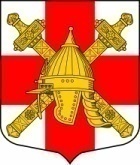 СОВЕТ ДЕПУТАТОВ МУНИЦИПАЛЬНОГО ОБРАЗОВАНИЯСИНЯВИНСКОЕ ГОРОДСКОЕ ПОСЕЛЕНИЕМУНИЦИПАЛЬНОГО ОБРАЗОВАНИЯ КИРОВСКИЙ МУНИЦИПАЛЬНЫЙ РАЙОН ЛЕНИНГРАДСКОЙ ОБЛАСТИР Е Ш Е Н И Еот «29» марта 2012 года №8О принятии изменений и дополненийв Устав МО Синявинское городское поселениеВ соответствии с Федеральным законом от 21.07.2005 № 97-ФЗ «О государственной регистрации уставов муниципальных образований» и со ст.26, ст.53 Устава муниципального образования Синявинское городское поселение муниципального образования Кировский муниципальный район Ленинградской области, совет депутатов решил:1. Принять изменения и дополнения в Устав муниципального образования Синявинское городское поселение муниципального образования Кировский муниципальный район Ленинградской области согласно приложению.2. Зарегистрировать изменения и дополнения в Устав муниципального образования Синявинское городское поселение муниципального образования Кировский муниципальный район Ленинградской области в регистрирующем органе в установленном законом порядке.3. Опубликовать изменения и дополнения в Устав муниципального образования Синявинское городское поселение муниципального образования Кировский муниципальный район Ленинградской области после государственной регистрации в газете «Ладога» и направить сведения об источнике и о дате официального опубликования в регистрирующий орган в течение 10 дней.Глава муниципального образования                                              Ю.Л. ЕфимовРазослано: дело, администрация МО Синявинское городское поселение, прокуратура, ИД «Ладога»Приложениек решению совета депутатовМО Синявинское городское поселениеот 29 марта 2012 г. № 8Изменения и дополненияв Устав муниципального образованияСинявинское городское поселение муниципального образованияКировский муниципальный район Ленинградской области1. Дополнить статью 51 абзацем следующего содержания:«Муниципальному служащему предоставляется право на получение единовременного денежного вознаграждения в связи с выходом впервые на трудовую пенсию по старости. Выплата муниципальному служащему единовременного денежного вознаграждения в связи с выходом впервые на трудовую пенсию по старости производится в порядке и размерах, утверждаемых главой администрации муниципального образования за счет средств по смете расходов на содержание администрации»;2. Изложить часть 3 статьи 52 в следующей редакции:«Проекты муниципальных правовых актов вносятся депутатами представительного органа поселения, главой поселения, главой администрации, органами территориального общественного самоуправления, инициативными группами граждан и Кировским городским прокурором».